Відділ освіти Тернопільської районної державної адміністрації.Великобірківський будинок творчості школяра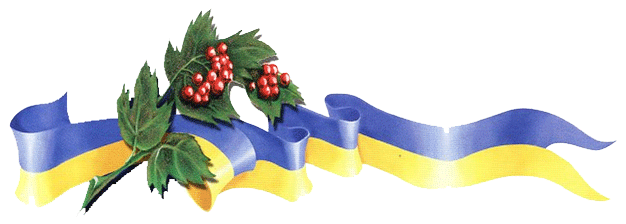 на Перший  обласний  конкурснавчально-методичних матеріалів для методистів та завідувачів відділамипозашкільних навчальних закладіву номінації  «Методичні розробки  з патріотичного  виховання» Цільова комплексна ПРОГРАМА національно-патріотичного виховання у Великобірківськомубудинку творчості школяраВеликі Бірки  2016Укладач:  Урманець Ольга Дмитрівна,  методист Великобірківського будинку творчості школяра, керівник гуртка «Початкове технічне моделювання». Автори: Серба Тарас Богданович, методист з туристсько-краєзнавчого напрямку Великобірківського будинку творчості школяра, керівник туристсько-спортивних гуртків.Злонкевич Соломія Віталіївна , культорганізатор Великобірківського БТШ, керівник гуртка англійської мови.Лисак Наталя Андріївна, керівник гуртка «Паперопластика» Великобірківського  БТШ.ЗМІСТІ.   ВСТУП…………………………………………………………………….…4ІІ.  Методи, засоби і форми патріотичного виховання………….……..…...11ІІІ. Основні заходи щодо виконання програми………………….…….……15IV. Впровадження ефективної системи національного виховання …….….29IV.1. Патріотичне виховання засобами гурткової діяльності……….…32IV.2. Формування громадянина патріота через залучення до проведення масових заходів………………………...……………………………..43IV.3. Наявні тематичні проекти, що впроваджуються……………..……..54V. ВИСНОВКИ………………………………………………………………….70VІ. БІБЛІОГРАФІЯ…………………………………………………………..….73VІІ. ДОДАТКИ…………………………………….. ( в електронному варіанті)VІІ.1. Методичні розробки:«Національно-патріотичне виховання дітей молодшого шкільного віку у гуртку «Паперопластика»;Програми літнього оздоровлення:«Ремесла рідного краю»«Школа української звитяги»«Мандрівний табір»VІІ.2. Експедиційні матеріали:«Історія міст і сіл» ( Історія села Ступки);«Любіть Україну вишневу свою» ( «Навіки в серцях народу»);«Моя Батьківщина – Україна» («Тої слави козацької повік не забудем», «Українські прадавні обереги»);VІІ.3. Матеріали краєзнавчих конференцій:«Українське січове стрілецтво через призму поколінь»;«Роде наш красний, роде наш прекрасний» напрямок «Фольклор і етнографія»;«Тобі, Тарасе, шану ми складаєм».VІІ.4. Презентаційні матеріали:Проект «Ветеран живе поруч» ( інформаційні матеріали про ветеранів ВВв, що проживають у Великих Бірках та воїнів АТО - вихідців із селища та благодійну діяльність).Формування громадянської компетентності вихованців у Великобірківському БТШВСТУПЯкщо буде світло в душі, буде краса в людини,Якщо є краса в людини, буде гармонія в долі,Якщо є гармонія в долі, буде порядок у нації,Якщо є порядок у нації, буде мир у світі»Сьогодні в умовах, коли наша держава змінюється, стає на шлях справжньої, а не ілюзорної демократії, коли відбулася Революція гідності, на сході нашої країни відстоюється незалежність і цілісність нашої держави і кожен чесний українець готовий захищати свою Вітчизну на полі бою, жертвувати власні кошти, працювати волонтерами, – поняття патріотизму набуває зовсім іншого значення. Патріотизм стає способом життя.Патріотизм – це вища форма вияву духовності, це моральний фундамент суспільної і державної будівлі, опора її життєспроможності.Критеріями патріотизму є любов, вірність і служіння Батьківщині, турбота про забезпечення цілісності і суверенітету України, піклування про її постійний розвиток на шляху демократичного національного відродження, сприяння гармонізації державних, суспільних та особистісних інтересів у повсякденному житті. Патріотизм не закладений в генах, це явище соціальне, і тому не успадковується, а формується.Актуальність даної проблеми обґрунтовується, з одного боку, – зростаючими вимогами суверенної України щодо побудови громадянського демократичного суспільства, здійснити які неможливо без діяльної творчої особистості, патріота своєї Вітчизни, який активно виховується у підлітковому віці, а з іншого боку, – існуючою невідповідністю між потребою суспільства в активних суб'єктах життєдіяльності та рівнем національно-патріотичного виховання підлітків. Сьогодні Українська держава та її громадяни стають безпосередніми учасниками процесів, які мають надзвичайно велике значення для подальшого визначення, першою чергою, своєї долі, долі своїх сусідів, подальшого світового порядку на планеті. В сучасних важких і болісних ситуаціях викликів та загроз і водночас великих перспектив розвитку, кардинальних змін у політиці, економіці, соціальній сфері пріоритетним завданням суспільного поступу, поряд з убезпеченням своєї суверенності й територіальної цілісності, пошуками шляхів для інтегрування в європейське співтовариство, є визначення нової стратегії виховання як багатокомпонентної та багатовекторної системи, яка великою мірою формує майбутній розвиток Української держави.Серед виховних напрямів сьогодні найбільш актуальними виступають патріотичне, громадянське виховання як стрижневі, основоположні, що відповідають як нагальним вимогам і викликам сучасності, так і закладають підвалини для формування свідомості нинішніх і прийдешніх поколінь, які розглядатимуть державу  як запоруку власного особистісного розвитку, що спирається на ідеї гуманізму, соціального добробуту, демократії, свободи, толерантності, виваженості, відповідальності, здорового способу життя, готовності до змін.Інтеграційні процеси, що відбуваються в Україні відбуваються на тлі сплеску інтересу і прояву патріотичних почуттів і нових ставлень до історії, культури, релігії, традицій і звичаїв українського народу.Тому нині, як ніколи, потрібні нові підходи і нові шляхи до виховання патріотизму як почуття і як базової якості особистості. При цьому потрібно враховувати, що Україна має древню і величну культуру та історію, досвід державницького життя, які виступають потужним джерелом і міцним підґрунтям виховання дітей і молоді. Вони вже ввійшли до освітнього і загально виховного простору, але нинішні суспільні процеси вимагають їх переосмислення, яке відкриває нові можливості для освітньої сфери.У Концепції національно-патріотичного виховання дітей та молоді зазначено, що національно-патріотичне виховання дітей та молоді – це комплексна системна і цілеспрямована діяльність органів державної влади, громадських організацій, сім’ї, освітніх закладів, інших соціальних інститутів щодо формування у молодого покоління високої патріотичної свідомості, почуття вірності, любові до Батьківщини, турботи про благо свого народу, готовності до виконання громадянського і конституційного обов’язку із захисту національних інтересів, цілісності, незалежності України, сприяння становленню її як правової, демократичної, соціальної держави.Найважливішим пріоритетом національно-патріотичного виховання є формування ціннісного ставлення особистості до українського народу, Батьківщини, держави та нації.Очікується, що у результаті впровадження системи національно-патріотичного виховання у молодого покоління будуть забезпечені розвинута патріотична свідомість і відповідальність, почуття вірності, любові до Батьківщини, турботи про спільне благо, збереження та шанування національної пам’яті.Ще одним результатом національно-патріотичного виховання молоді має стати збереження стабільності в суспільстві, соціальному та економічному розвитку країни, зміцнення її обороноздатності та безпеки.Оскільки патріотизм набуває нині особливого значення, відтак виникає потреба у розробці комплексної Програми патріотичного виховання для позашкільного навчального закладу, так як у сучасних умовах розбудови України позашкільна освіта має створювати передумови для формування національно свідомого громадянина, розвитку у вихованців національних світоглядних позицій і патріотизму.На сучасному етапі розвитку України, коли існує пряма загроза денаціоналізації, втрати державної незалежності та потрапляння у сферу впливу іншої держави, виникає нагальна необхідність переосмислення зробленого і здійснення системних заходів, спрямованих на посилення патріотичного виховання дітей та молоді – формування нового українця, що діє на основі національних та європейських цінностей:- повага до національних символів (Герба, Прапора, Гімну України);- участь у громадсько-політичному житті країни;- повага до прав людини;- верховенство права;- толерантне ставлення до цінностей і переконань представників іншої культури, а також до регіональних та національно-мовних особливостей;- рівність всіх перед законом;- готовність захищати суверенітет і територіальну цілісність України.Відтак, враховуючи всі обставини, виникає гостра потреба у розробленні концепції, яка б визначала нову стратегію цілеспрямованого і ефективного процесу виховання суб’єкта громадянського суспільства, громадянина-патріота.Мета та завдання ПрограмиНайважливішим пріоритетом національно-патріотичного виховання є формування ціннісного ставлення особистості до українського народу, Батьківщини, держави, нації.Мета патріотичного виховання конкретизується через систему таких виховних завдань:- утвердження в свідомості і почуттях особистості патріотичних цінностей, переконань і поваги до культурного та історичного минулого України;- виховання поваги до Конституції України, Законів України, державної символіки;- підвищення престижу військової служби, а звідси – культивування ставлення до солдата як до захисника вітчизни, героя;- усвідомлення взаємозв’язку між індивідуальною свободою, правами людини та її патріотичною відповідальністю;- сприяння набуттю дітьми та молоддю патріотичного досвіду на основі готовності до участі в процесах державотворення, уміння визначати форми та способи своєї участі в життєдіяльності громадянського суспільства, спілкуватися з соціальними інститутами, органами влади, спроможності дотримуватись законів та захищати права людини, готовності взяти на себе відповідальність, здатності розв’язувати конфлікти відповідно до демократичних принципів;- формування толерантного ставлення до інших народів, культур і традицій;- утвердження гуманістичної моральності як базової основи громадянського суспільства;- культивування кращих рис української ментальності - працелюбності, свободи, справедливості, доброти, чесності, бережного ставлення до природи;- формування мовленнєвої культури;- спонукання зростаючої особистості до активної протидії українофобству, аморальності, сепаратизму, шовінізму, фашизму.Комплексна виховна програма національно-патріотичного виховання в позашкільному навчальному закладі  призначена переорієнтувати систему навчально-виховного процесу на патріотичне виховання та подолати її ключові проблеми: несистемний характер виховання і нестачу цілеспрямованої організованої взаємодії вихованців та виховників: батьків, педагогів, дитячих колективів, дитячих та молодіжних громадських об’єднань, позашкільних закладів .  Пропонована програма  покликана наситити навчально-виховний процес у Великобірківському БТШ цікавими динамічними  формами і методами виховної роботи (як інноваційними, так і традиційними),  що носять виразний  національно-патріотичний, соціально-культурний, пізнавальний та мистецький зміст, і спрямована  на:	формування в дітей високої патріотичної свідомості, активної громадянської позиції, відповідальності за долю країни,  	 усвідомлення ними потреби  збереження   культурної  спадщини українського народу, 	 розширення їх уявлень про історичну єдність і спадкоємність наших звичаїв і традицій, 	посилення ролі сім’ї  у патріотичному вихованні дітей,	 формування потреби духовного, інтелектуального самовдосконалення своєї особистості.Головна мета програми - виховання національно свідомого  громадянина-патріота   незалежної України, що живе з Україною в серці, вірою в Бога і благодатною любов’ю до людей.Відповідно до характеристики потреб та психофізичних особливостей учнів раннього, середнього (підліткового) та старшого (юнацького) шкільного віку, в Програмі визначено цілі виховання у позашкільному закладі та вимоги до роботи окремих ланок навчального закладу, що реалізують ці виховні цілі.Завдання Програми:зміцнювати й розвивати виховні функції ПНЗ,розширити склад суб’єктів патріотичного виховання, посилити координацію їхніх зусиль;ефективніше використовувати національні традиції, сучасний світовий та вітчизняний педагогічний досвід та дослідження психолого-педагогічної науки у сфері патріотичного виховання;зорієнтувати виховну систему на визнання пріоритету патріотичного виховання особистості;формувати шанобливе ставлення до зростаючої особистості у відповідності з Конвенцією ООН про права дитини;відродити на нових теоретико-технологічних засадах систему позашкільного патріотичного виховання дітей та учнівської молоді.Ця Програма має бути реалізована у процесі:позашкільної освіти;роботи органів учнівського самоврядування, волонтерських загонів;взаємодії з батьками, громадськими організаціями, державними установами. У зв’язку з цим у програмі представлено підходи до створення організаційних, методичних та інших умов для гармонізації навчання, сімейно-родинного виховання і громадської роботи.Для реалізації програми у Великобірківському будинку творчості школяра створено відповідні психолого-педагогічні умови, а саме: - спрямування змісту національно-патріотичного виховання на формування відповідних ціннісних ставлень у дітей та учнівської молоді;-  здійснення інноваційної діяльності;- запровадження методів та форм активно-творчої національно-патріотичної діяльності дітей та учнівської молоді;- удосконалення управління процесом національно-патріотичного виховання дітей та учнівської молоді.Очікувані результати програми:зміцнення й розвиток виховних функцій ПНЗ ;орієнтація виховної системи БТШ на визнання пріоритету патріотичного виховання особистості;формування шанобливого ставлення до зростаючої особистості у відповідності з Конвенцією ООН про права дитини;  відродження на нових теоретико-технологічних засадах системи позашкільного патріотичного виховання дітей та учнівської молоді.МЕТОДИ, ЗАСОБИ І ФОРМИ ПАТРІОТИЧНОГО ВИХОВАННЯПроцес патріотичного виховання здійснюється в навчальній, позакласній і позашкільній діяльності та в сім'ї, дитячих та юнацьких об’єднаннях. В навчанні патріотичне виховання значною мірою зумовлюється змістовими характеристиками освітніх предметів, навчальних програм гуртків,  які сприяють оволодінню системою знань про людину і суспільство. Крім того, оволодіння системою знань формує здатність усвідомлювати місце своєї спільноти серед інших спільнот світу. Весь освітній процес у позашкільному навчальному закладі насичений різними аспектами патріотичного виховання. Проте  особлива роль тут належить гурткам військово-патріотичного, соціально-гуманітарного, туристсько-краєзнавчого, художньо-естетичного циклу.Ефективність патріотичного виховання значною мірою залежить від спрямованості виховного процесу, форм та методів його організації. Серед методів і форм патріотичного виховання пріоритетна роль належить активним методам, що грунтуються на демократичному стилі взаємодії, спрямовані на самостійний пошук істини і сприяють формуванню критичного мислення, ініціативи й творчості.До таких методів належать: соціально-проектна діяльність, ситуаційно-рольові ігри, соціодрама, метод відкритої трибуни, соціально-психологічні тренінги, інтелектуальні аукціони, “мозкові атаки”, метод аналізу соціальних ситуацій з морально-етичним характером, ігри-драматизації, створення проблемних ситуацій, ситуацій успіху, аналіз конфліктів, моделей, стилів поведінки, прийняття рішень, демократичний діалог, педагогічне керівництво лідером і культивування його авторитету, використання засобів масової комунікації, методики колективних творчих справ, традицій, символіки, ритуалів, засобів народної педагогіки. Крім названих  застосовуються також традиційні методи: бесіди, диспути, лекції, семінари, різні форми роботи з книгою, періодичною пресою, самостійне рецензування тощо. А саме: - бесіди – “Моя рідна Україна”, “Знати і поважати Герб своєї Вітчизни, її прапор і гімн”, “Наша вітчизна Україна”, “Державна символіка Батьківщини”, “Твої права і обов’язки”, “Що таке воля”, “Рід, родина, рідня”, “Патріотизм – нагальна потреба України”; - засоби, які виховують любов до української мови – “Свято рідної мови”,  “Шевченківське слово”, “Літературні вечорниці”,  – конкурс декламаторів, конкурс на кращу розповідь української народної казки, вечір українських загадок, прислів’їв, приказок, повір’їв, легенд, народних прикмет; зустрічі з письменниками, поетами; філологічні мікроекспедиції – записати назви окремих предметів давнини, зібрати прислів’я, приказки, загадки, поширені в даній місцевості з наступним обговоренням на засіданнях гуртка; мовні екскурсії, завдання яких виявити неграмотні, неоковирні вислови в об’явах, рекламах, вивісках, тощо; стенди “Як ми говоримо”; - форми роботи, пов’язані з вивченням історії рідного краю і народу – історичне краєзнавство: відвідання місць історичних подій, вивчення літератури, збирання документів та матеріальних пам’яток, замальовування чи фотографування історично цінних об’єктів, виготовлення схем, макетів, щомісячного історичного календаря, влаштування виставок, заочна подорож “Україно ти моя прекрасна”, складання історії свого роду,  святкування Дня Конституції, Дня незалежності України; - форми роботи військово-патріотичного виховання: патріотичний клуб, участь у змаганнях «Юний рятівник», “Котигорошко”, фестивалі патріотичної пісні; святкування  Дня збройних сил України,  Дня захисника України, Дня Гідності і Свободи, відзначення дня пам’яті Героїв Крут; дня пам’яті та примирення, дня пам’яті Героїв Євромайдану,  участь у військово-спортивних іграх “Патріот”, “Теренова  гра”, інтелектуальні вікторини “Гордимося подвигами предків; - експедиційно-пошукова робота, екскурсії до музеїв, зустрічі з ветеранами Великої Вітчизняної війни,  родичами загиблих захисників Батьківщини, випуск розгорток, буклетів, оформлення презентацій за матеріалами пошукової діяльності в рамках  проектів  “Ветеран живе поруч», “Збережемо пам’ять про подвиг”; - участь у Всеукраїнському конкурсі учнівських та студентських проектів “Служіння заради миру”; проведення семінарів, конференцій, “круглих столів”:, - уроки пам’яті, уроки мужності: “Їх славні імена в літописі Великої Вітчизняної”, “Зростаємо громадянами-патріотами землі, що Україною зоветься”, “Наша вулиця носить ім’я героя війни”,  “Бойові нагороди воїнів, полководців, які визволяли Україну від нацистів”, “Імена фронтовиків на обеліску братської могили у моєму населеному пункті”;- виховання бережного ставлення до природи – пріоритетною метою є формування екологічної культури підростаючого покоління, де виробляється активна позиція, набуваються практичні вміння та навички не тільки поведінки в природі, а й особистісного ставлення на стійке розуміння власної причетності до вирішення екопроблем, виховання мотивації свідомого способу життя та поваги до національних традицій свого народу. Реалізація даної мети передбачає вирішення таких завдань та напрямків діяльності:екологічна  освіта;дослідження довкілля;практична діяльність ;організаційно-масова діяльність ;пропаганда екологічних знань та екологічного стилю життя ;пошукова робота  ; участь в природоохоронних заходах;формування певної позиції гуртківців, бажання передавати свої знання та досвід іншим;Як  один з методів  екологічного виховання широко використовується народна педагогіка. Адже, використання народної творчості, багатої скарбниці мудрості народу: легенд, переказів, прислів’їв, повір’їв, вірувань, народних пісень, віршів – дає змогу гуртківцям пройнятися любов’ю до рідної природи, травинки або квіточки. За допомогою художніх засобів оживає для дітей весь світ природи – примушує заговорити камінь і травичку, струмочок і метелика, щоб діти виросли добрими, чуйними, здатними прийти на допомогу матінці – природі. Не можна людину відокремити від рослинного світу, бо це одне ціле.- засоби виховання правосвідомості – вивчення Конституції України, зустріч з депутатами, працівниками правоохоронних органів, дискусії: “Чи варто завжди дотримуватись букви закону?”, “Що значить бути патріотом?”, “Свобода чи вседозволеність?”; - виховання засобами праці – соціально-проектна діяльність, аукціони, ярмарки, індивідуальна трудова діяльність, розширення зеленої зони біля ПНЗ, впорядкування та догляд за подвір’ям, проведення акцій “Турбота”, “Милосердя”, “Парад квітів на подвір’ї ” та ін.Застосування наведених форм і методів патріотичного виховання покликане формувати в особистості когнітивні, емоційні та поведінкові компоненти, що передбачають вироблення вмінь міркувати, аналізувати, ставити питання, шукати власні відповіді, критично розглядати проблему, робити власні висновки, брати участь у громадському житті, набувати вмінь та навичок адаптації до нових суспільних відносин, адекватної орієнтації, захищати свої інтереси, поважати інтереси і права інших, самореалізуватися.Результативність патріотичного виховання великою мірою залежить від того, наскільки ті чи інші форми й методи виховної діяльності стимулюють розвиток самоорганізації, самоуправління дітей, підлітків, юнацтва, молоді. Чим доросліші вихованці, тим більші їхні можливості до критично-творчого мислення, самоактивності, творчості, самостійності, до усвідомлення власних світоглядних орієнтацій, які є основою життєвого вибору, громадянського самовизначення.Основні заходи щодо виконання програмиРозділ 1. ОРГАНІЗАЦІЙНА ТА НАВЧАЛЬНО-ВИХОВНА РОБОТА.Розділ 2. КУЛЬТУРНО-МАСОВІ ЗАХОДИВпровадження ефективної системи національного виховання ( з досвіду роботи Великобірківського будинку творчості школяра).«Обов’язок перед славою і пам’яттю героїв є для кожного нашого вихованця тією могутньою силою духу, яка підносить кожного громадянина, піднімає його на вершину моральної доблесті – готовності служити Вітчизні справами і життям».В.О. Сухомлинський.Виховання патріотизму сьогодні, як ніколи, актуальне.  І не тільки для системи освіти, а й для держави в цілому. Саме зараз ми повертаємося до споконвічних цінностей: утвердження первинності любові до Батьківщини і людей, духовності, моральності, бережного ставлення до природних скарбів і національних надбань нашого народу .Національно-патріотичне виховання у Великобірківському будинку творчості школяра розглядається як цілеспрямований і свідомо здійснюваний педагогічний процес організації і стимулювання активно-творчої діяльності підлітків, оволодіння ними знаннями про культурно-історичний досвід народу, формування в них ціннісного ставлення до Батьківщини, суспільства, самих себе та праці.У виховній роботі з дітьми всі педагоги закладу завжди дотримуються таких принципів:національної спрямованості (формування національної самосвідомості, виховання любові до рідної землі, свого народу, шанобливе ставлення до його культури);гуманізації виховного процесу (зосередження уваги на дитині як вищій цінності, врахування її вікових та індивідуальних особливостей і можливостей, не форсування її розвитку, спонукання до самостійності, задоволення базових потреб дитини, стимулювання свідомого ставлення до своєї поведінки, діяльності, патріотичних цінностей);самоактивності і саморегуляції (сприяння розвитку у вихованців суб’єктних характеристик; формування здатності до критичності й самокритичності, до прийняття самостійних рішень; поступового вироблення громадянської позиції особистості, почуття відповідальності за її реалізацію в діях та вчинках);культуровідповідності (передбачення єдності патріотичного виховання з історією та культурою народу, його мовою, народними традиціями та звичаями, які забезпечують духовну єдність, наступність і спадкоємність поколінь);полікультурності (інтегрованість української культури у європейський та світовий простір, створення для цього необхідних передумов: формування толерантного ставлення до культури, мистецтва, вірування інших народів; здатність сприймати українську культуру як невід’ємну складову культури загальнолюдської).соціальної відповідності (обумовлення необхідності узгодженості змісту і методів патріотичного виховання реальній соціальній ситуації, в якій організовується виховний процес). В процесі патріотичного виховання педагоги будинку творчості обов’язково враховують  вікові особливості вихованців.У молодшому шкільному віці - це формування здатності дитини пізнавати себе як члена сім'ї, родини, дитячого угрупування; як учня, жителя міста чи села; виховування у неї любові до рідного дому, школи, вулиці, своєї країни, її природи, рідного слова, побуту, традицій. У підлітковому віці виховується духовно осмислений, рефлексивний патріотизм, який поєднує любов до свого народу, нації, Батьківщини з почуттям поваги до інших народів, своїх і чужих прав та свобод. У старшому шкільному віці пріоритетними рисами ціннісного ставлення до Батьківщини є відповідальність і дієвість. Старші вихованці не лише ідентифікують себе з українським народом, але й прагнуть жити в Україні, пов’язати з нею свою долю, служити Вітчизні на шляху її національного демократичного відродження; працювати на її благо, захищати її; поважати Конституцію України і виконувати норми Законів; бережливо ставитись до етно-етичної культури народів України; володіти рідною та державною мовою; визнавати пріоритети прав людини, поважати свободу, демократію, справедливість. Результатом патріотичного виховання є сформованість у наших вихованцях почуття патріотизму, яке означає прояв особистістю любові до свого народу, поваги до українських традицій, відчуття своєї належності до України, усвідомлення спільності власної долі з долею Батьківщини, досконале володіння українською мовою, здатність захищати Україну, та усвідомлення себе як представника своєї нації, носія її культури, репрезентанта її історії. Саме тому педагогами нашого будинку  творчості  проводиться  багато заходів, метою яких є  зміцнення і поглиблення найцінніших громадянських якостей, а саме: формування духовних цінностей українського патріота, етнічної та національної самосвідомості, любові до рідної землі, українського народу, його історії, Української Держави, родини; успадкування духовних та культурних надбань українського народу;формування мовної культури, оволодіння і вживання української мови як духовного коду нації; підтримання кращих рис української нації — працелюбності, прагнення до свободи, любові до природи та мистецтва, поваги до батьків та родини;  визнання духовної єдності населення усіх регіонів України, спільності культурної спадщини та майбутнього. Патріотичне виховання засобами гурткової діяльностіТуристсько-краєзнавчі гурткиКраєзнавство відіграє значну роль у вихованні патріотизму підростаючого покоління. Патріотичне виховання – виховання засобами краєзнавства людини-громадянина, людини-патріота, основними рисами якої є національна самосвідомість, почуття любові до своєї Батьківщини, шанобливе ставлення до народних традицій, звичаїв, обрядів, як ланки, що визначає духовну єдність поколінь, почуття громадянської й соціальної відповідальності, бажання поліпшити умови життя в рідній місцевості. У процесі проведення позашкільної роботи (екскурсії, походи, подорожі) юні туристи-краєзнавці продовжують вивчення, й дослідження рідного краю. Вони розширюють свій світогляд, закріплюють і поглиблюють знання, формують високі моральні якості громадянина України. Тут з’являється ще більша можливість ознайомити дітей з історією Батьківщини, її природними багатствами, народними звичаями, традиціями.Для реалізації поставлених завдань діти залучаються до участі у наступних заходах:- участь у всеукраїнських історико-етнографічних які проводяться в рамках руху учнівської та студентської молоді України за збереження і примноження традицій, звичаїв, обрядів народу, зокрема «Моя земля – земля моїх батьків»;- організація екскурсійних подорожей, туристичних походів історичними місцями,  музеями .На заняттях туристично-краєзнавчих гуртків вихованці вивчають особливості природних умов Тернопільської  області,  деякі відомості з історії, особливості походження географічних назв, легенди та перекази краю, вчаться бережливому ставленню до природи, історії та культури.Традиційними стали краєзнавчі пішохідні та велосипедні походи за участю вихованців туристсько-краєзнавчих гуртків. Маршрути, розроблені педагогами позашкільного  закладу присвячені подіям національно-визвольного руху, знайомлять молодь з життєвим та творчим шляхом відомих людей України, вихідців із Тернопільщини. Відповідно, проводяться  походи  місцями національно-визвольних змагань та мандрівки природними перлинами, відвідуючи духовні святині рідного краю. Під час проведення походів учасники проводять зустрічі із старожилами, відомими краєзнавцями, істориками, народними умільцями, ветеранами та дітьми війни, сім’ями загиблих та померлих учасників війни, виявляють, упорядковують та фотографують братські могили, пам’ятники, пам’ятні знаки тощо, присвячені історичним подіям. Досить знаковими для туристів стали велосипедний похід до Козацької могили.Вихованці гуртка брали участь у конкурсах на кращу краєзнавчо-народознавчу експедицію «Любіть Україну вишневу свою» в рамках Всеукраїнського руху «Моя земля-земля моїх батьків», присвяченій 200-річчю від Дня народження Тараса Шевченка; туристсько-краєзнавчу експедицію з активним способом пересування «Мій рідний край – моя земля »; історико-географічну  експедицію учнівської молоді  «Історія міст і сіл України». Краєзнавчі матеріли туристи-краєзнавці представляли на краєзнавчій конференції  учнівської молоді Тернопільського району на тему «Українське січове стрілецтво» через призму поколінь», приурочена 100-річчю створення УСС та історико-краєзнавчій конференції-змаганнях учнівської молоді «Роде наш красний, роде наш прекрасний».Ці заходи сприяють розвитку у вихованців дослідницьких навичок наукової діяльності, розвивають  пізнавальний інтерес до вивчення природних та історичних об’єктів свого краю, сприяє розширенню кругозору. В процесі роботи вихованці знаходять нові додаткові відомості про унікальні місця Тернопільщини, довідуються про різні цікаві факти. Також робота над проектами  дозволяє краще засвоїти методику створення наукових презентацій та оформлення дослідницьких робіт ( див. додатки VII.2, VII.3).Крім цього в цьому навчальному році туристи взяли участь у відкритій першості смт. Микулинці   зі спортивно - туристського  орієнтування, присвяченої річниці Революції гідності та пам´яті Героїв Небесної Сотні та ХLVІ Чемпіонаті області зі спортивного туризму серед юнаків з виду пішохідний туризм за програмою ХХ Спортивних ігор учнівської молоді Тернопільщини 2016 року, присвяченому В'ячеславу Будзиновському, галицькому українському політику, публіцисту, історику.Еколого-натуралістичні гуртки Національно-патріотичне виховання на заняттях еколого-натуралістичних гуртків тісно пов'язано з пізнавальною діяльністю учнів, зміст і методи якої безпосередньо впливають на реалізацію виховних завдань. Природа є потужним фактором виховання поваги й любові до своєї Батьківщини, могутнім засобом виховання в дітей ціннісних ставлень, моральних якостей, насамперед національної свідомості. Під час ознайомлення дітей з природою у гуртку «Юні квітникарі-аранжувальники» розширюється орієнтація дітей в навколишньому середовищі, формуються пізнавальні здібності, виховується відповідне відношення до природи. Один із проявів патріотизму – любов до природи, бажання оберігати і множити її природні багатства. Враження від рідної природи, отримані в дитинстві, запам’ятовуються на все життя і часто впливають на відношення людини до природи, до Батьківщини.Використання краєзнавчого матеріалу підводить дітей до глибшого розуміння навколишнього середовища і сприяє пробудженню поваги і любові до того місця, де вони народились і виросли.З  метою формуються в учнів почуття любові до природи, рідного краю у навчально-виховний процес  включаються пізнавальні тематичні екскурсії в поле, в ліс, на берег озера чи річки, які збагачують духовне життя учнів, стимулюють бажання більше побачити, більше зробити для збереження природного середовища. Сьогодення позначене небувалим зростанням інтересу до проблем історії свого народу, витоків національної культури. Народні знання є не лише окремим видом допоміжних знань, але й засобом, що сприяє формуванню в учнів інтересу до національної культури,  є передумовою формування їх національної самосвідомості і сприяє  засвоєнню знань. На заняттях  використовуються такі елементи національної культури як народні перекази, легенди, оповіді, загадки, пісні, думи, прислів’я та прикмети про наших супутників – рослин і тварин, які дійшли до нас із сивої давнини.З гуртківцями  початкового рівня проводить  заняття – конкурс «Все в природі має свою душу», мета якого збагатити знання учнів про лікарські рослини, які ростуть поряд із нами, зберегти для прийдешніх поколінь не тільки знаменитий барвінок, пролісок, сон – траву, але й те що  в серці кожного пов’язане з ним, що корінням увійшло в народні традиції. Такі заняття розвивають любов до природи, кмітливість, творчу уяву, естетичні почуття. Заняття «Віночок вити – життя любити» ознайомлює гуртківців з історією українського віночка, звичаями та обрядами, пов’язаними з цим оберегом. Залучає дітей до збирання відомостей про народні традиції, вчить шанобливого ставлення до них. Фольклорна спадщина нашого народу зберегла надзвичайно цікаві образні уявлення про світ. Пізнати унікальну спадщину древніх – справа цікава і повчальна. Заняття «Рослинні свята наших предків» показує, що існують незримі зв’язки, які єднають людей з рослинним світом. У грі «Весняна подорож по рідному краю» поряд з вивченням і дослідженням флори та фауни краю – вивчення культури, історії, традицій, звичаїв краю, вивчення елементів народної медицини – діти прилучаються до історичної спадщини нашого народу, формується духовність гуртківців.Гуртки науково-технічного профілюГуртки науково-технічного профілю мають значні можливості у вихованні в учнів національно-патріотичних почуттів. Дієвим підґрунтям для такої виховної роботи можна вважати процес  формування в учнів конкретного практичного досвіду з виготовлення предметів і речей, які у своєму змісті пов’язані з народною культурою українців,  а саме – виготовлення декоративно-ужиткових і ремісничих  виробів, які були характерними для побуту  українців, а деякі з них криють у своїх формах і техніках оздоблення й інші сторінки нашої історії. Досить часто мистецькі речі, які учні можуть виготовити власноруч, мають таке оформлення і техніку виконання, які обумовлені історією українського народу – від дерев’яних речей оздоблених різьбленням до елементів народного одягу, що містять у своєму оформленні національно-патріотичну символіку.   Декоративно-ужиткове мистецтво й сьогодні охоплює широке коло предметів із різних сфер людської діяльності. Саме прояви національної культури  завжди супроводжують життя кожної людини, і для кого більшою, для кого – меншою мірою, але вони є тим духовним середовищем, у якому формуються світогляд, естетичні ідеали, моральні й трудові цінності та національні почуття особистості. На заняттях, коли учні ознайомлюються з декоративно-ужитковим мистецтвом існують загальнодоступні (у методичному розумінні цього слова) способи прилучення учнів до надбань української культури, і тут можна вказати на два основних, як-от: повідомлення учням різноманітних відомостей про народні культурні  традиції, що склались в українців та організація занять і заходів для більш тісного ознайомлення учнів з елементами етнокультури.Введення культурологічних відомостей в організаційну структуру занять  відбувається безпосередньо, коли відбувається  вивчення певного народного ремесла чи декоративно-ужиткового або художнього виду мистецтва. Під час виготовлення учнями декоративних чи декоративно-ужиткових виробів важливе місце, крім суто технічної сторони, має й мистецька сторона цієї справи, яка полягає насамперед у визначенні художньої ідеї твору, в  основу якого покладено той образ, який виникає в уяві дитини, тих думок і почуттів, які вона хоче передати оточуючим. У змісті діючих програм гуртків передбачено вивчення таких тем і розділів, що обумовлюють виховний вплив педагога через повідомлення учням таких теоретичних відомостей, які розкривають різні сторінки нашої історії, формують в учнів загальне уявлення про моральну й духовну культуру українського народу тощо.  Тому педагог має нагоду впливати на почуття дитини, а через добір певних культурологічних відомостей, виховувати патріотичні та національні почуття школярів. Виготовлення виробів, наприклад технікою аплікації соломкою, вишиванням, може передбачати створення таких художніх композицій, які відображають історію українського народу, його визвольний рух і звитягу сучасних захисників рідного краю тощо. Твори декоративно-ужиткового мистецтва є тим духовним середовищем, у якому формуються світогляд, національна свідомість, естетичні ідеали, моральні цінності, патріотичні та трудові якості особистості. Постійне перебування дітей під впливом матеріальної й духовної культури рідного народу необхідне для становлення індивідуальності, власної активної життєвої позиції.Саме  заняття гуртка «Паперопластика»,   «Початкове технічне моделювання» та «Виготовлення сувенірів» є логічним продовженням  ланцюга національного, патріотичного виховання в роботі нашого закладу.Завдання національно-патріотичного виховання засобами декоративно-прикладного мистецтва керівники гуртків розв’язують за допомогою пробудження інтересу вихованців до історичного минулого рідного народу, його героїчної боротьби за волю, свободу і незалежність; стимулювання захоплення високою духовністю, гуманістичними цінностями, глибоким патріотизмом наших предків; оволодіння традиціями, звичаями, обрядами нашого народу, в яких широко застосовується національно-патріотичний потенціал декоративно-ужиткового мистецтва; виховання умінь і навичок застосування, збереження і творення нових виробів, зразків декоративно-прикладного мистецтва, практичної участі вихованців у розвитку цього виду мистецтва; формування почуття господаря рідної землі; виховання обов’язків перед народом, рідною землею і Батьківщиною, відповідальності за розвиток своєї мови, культури і духовності. (див. додатки VII.1  )Необхідно відзначити, що роботи вихованців гуртків декілька  років поспіль займали призові місця у Всеукраїнському конкурсі «Український сувенір». При виконанні робіт-переможців  «Різдвяне сяйво» (випилювання з фанери), «В очікуванні різдвяного дива» (в’язання гачком), «Талісман року» (паперопластика), «Ой, хто, хто Миколая любить» (солоне тісто) – вихованці розглядали символіку кольору, яка властива саме нашому регіону, вивчали традиції  нашого краю. Такий підхід сприяв подальшому зацікавленню учнів історією, народними звичаями Тернопільщини, адже відомо, що без любові до своєї «малої» Батьківщини не буде її і до всієї України.Наймолодші вихованці щороку  дивують  своїм творчим підходом до виконання експонатів Всеукраїнської заочної виставки-конкурсу робіт молодших школярів. Тішать неординарними, різноманітними виробами та ідеями на районній виставці-конкурсі "Замість ялинки-зимовий букет. Багато виробів, представлених на виставки відображають   національно-патріотичну тематику.  Творчі завдання, що виконані дитячими руками, спрямовані на вивчення звичаїв українського народу, пропаганди кращих здобутків військової звитяги українського суспільства, виховання почуття гордості за свою Батьківщину.Важливим чинником національно-патріотичного виховання дітей та учнівської молоді є система роботи зі збереження народних звичаїв та обрядів українського народу.  Прикладом такої роботи є проведення інтегрованого заняття на тему: "Виготовлення українського віночка з польовими квітами в техніці об'ємна аплікація". Вихованці гуртків "Паперопластика" та "Юні квітникарі-аранжувальники"  поринули у історію появи українських віночків, їх різновидів, вивчили символічне значення квітів, кольорів стрічок. На заняття завітали діти-квіточки: сонях, волошка, ромашка, мак, барвінок. Кожна квіточка загадувала діткам загадки, розказувала про себе легенду, про свої лікарські властивості... Під час хвилинки-цікавинки гуртківці поділившись на три команди: "Мак", "Ромашка" та "Волошка" грали у рухливу гру "Збери квіточку", метою якої було якнайшвидше віднайти пелюсточки і зібрати квіточку-символ своєї команди. У результаті практичної роботи у кожного з гуртківців вийшов пишний, різнобарвний віночок.Патріотичне виховання дітей є одним із важливих завдань, що стоять перед педагогами. Серед методів і форм патріотичного виховання пріоритетна роль належить активним методам, що ґрунтуються на демократичному стилі взаємодії, спрямуванні та самостійному пошук істини. До таких методів належать ігри на заняттях. А саме: гра «Символи нашої країни», «Професії батьків», розв’язання тематичних кросвордів…Граючись, діти дізнаються щось нове, навчаються шанувати символіку Батьківщини, поважати батьків та їх працю, розвивають логічне мисленняХудожньо-ететичні гуртки Здійснення мети національно-патріотичного виховання досягається різними засобами реалізації, серед яких є рідна мова, фольклор, національна творчість.Фольклорне мистецтво – це невичерпний потенціал у вихованні учнівської молоді засобами національної культури з урахуванням особливостей співацько-виконавських традицій, національного вбрання та інструментарію, народної хореографії характерних для регіону.Важливим для формування національної свідомості дітей є функціонування в  позашкільному навчальному закладі фольклорного колективу. Вихованці  вчаться з повагою ставитись до культурно-історичного минулого українського народу, його звичаїв, традицій і обрядів.Є скарби, заховані в землю, а є такі, що розташовані на поверхні і передаються з покоління в покоління, чаруючи людську душу. До таких скарбів належить пам’ять роду, його звичаї, традиції, прадідівська молитва любові і доброти, прощення і прагнення до кращого життя, що віками лине у зоряне небо предків і кожен раз повертається через небесні ворота до новонароджених душ-дітей.Мамина пісня, батьківська хата, бабусина вишиванка, дідусева казка, пожухлий від часу лист-трикутник — все це наша родослівна пам’ять, наші символи, наша історія, може погана й сумна, але в основі своїй велична і всестверджуюча. Не вивітрити з пам’яті, зберегти ці символи людського духу від забуття і байдужості — наше головне завдання. Отож, з бажанням зачерпнути водиці із джерела роду нашого, звернутися до народної мудрості, вчитися по ній шанувати батьків своїх, що життя нам подарували, і рідну землю, до якої приросли корінням було проведено родинне свято "Нашому роду нема переводу", що  сприяло вихованні поваги вихованців до культурної спадщини своєї родини.Кажуть, у нації не відібрати майбутнє і минуле, якщо не знищити мову. Бо саме вона є тим річищем, що несе рідне слово із покоління в покоління. Коли ж замулимо його - перестанемо бути народом, нацією. Зерна любові до рідної мови засівали вихованці дитячого фольклорного колективу під час свята «Плекаймо рідну мову!». Віршами, піснями, гуморесками діти передали красу української мови, її багатство і велич, розкрили значення рідної мови в житті кожного громадянина України.Сюрпризом для присутніх стала прем’єра музичної вистави на мотив української народної казки «Колобок» ( на новий лад).Український фольклор пов’язаний із народними традиціями  своїм корінням сягає у минуле. Український народ належить до найпісенніших народів світу. У скарбниці його культурних надбань чільне місце займає пісня, що відображує визначні історичні події, героїчну боротьбу проти соціального і національного гноблення, розкриває глибину ліричної душі людини, її здоровий гумор, передає впевненість і надію на краще майбутнє.Гуртківців вивчають пісенну творчість українського народу, що складалась і збагачувалась протягом століть, і є  справжнім золотим фондом української музичної культури і невід’ємною частиною патріотичного виховання.Велику роль в моральному, патріотичному і культурному вихованні школярів відіграють заняття в хореографічному гуртку. Великі можливості морально – патріотичного впливу полягають в народній музиці. Тому, залучаючи дітей до музичної спадщини свого народу, ми виховуємо в них почуття патріотизму. В репертуарі танцювального колективу "Барвінок" чільне місце займають сюжетні танці на патріотичну тематику, такі як:  "Квіти героям" та "Кольори України», «Хто з мечем до нас прийшов від меча й загине», «Молитва за Україну», «Український святковий», тощо. Українська народна казка – одна з найяскравіших сторінок української народної історії, невичерпний світ фантазії, гумору, народної мудрості. Драматизація казок дає змогу дітям оволодіти соціальними функціями, стосунками та мовою, як головним засобом спілкування у ляльковому театрі «Первоцвіт». Казка розвиває уяву, формує емоційну, моральну, інтелектуальну сфери дитини, а в драматизація, де діти можуть грати ролі, рухатися, як в рухливих іграх, вдосконалюється дитячий організм.Гурток англійської мовиКомунікативна спрямованість іноземних мов надає педагогу широкі можливості у вихованні громадянської позиції, патріотизму, високих моральних якостей особистості. На особистісному рівні патріотизм виступає як важлива стійка характеристика людини, що виражається в її світогляді, моральних ідеалах, нормах поведінки. Розвиток патріотичних якостей учня засобами іноземної мови враховує особливості вікового періоду і передбачає різні його етапи. Патріотизм зароджується разом із формуванням родинних почуттів до своєї сім’ї; матері, батька, бабусі, дідуся, родичів.Провідною темою у вивченні іноземної мови в дошкільному віці є, безумовно, тема «Сім’я», упродовж якої діти розповідають про своїх найближчих людей і родинне коло. Під час вивчення матеріалу з теми «Свята і традиції», молодших школярів слід ознайомити з елементами культури країни, мова якої вивчається. Знання, які учні отримують на заняттях гуртка іноземної мови подаються через призму знань, сформованих в процесі оволодіння рідною культурою. Тому, знайомлячись із святковими традиціями,  обговорюються сімейні традиції, традиції святкування у власній родині та у дитячому колективі, в якому перебувають діти.При вивченні теми «Помешкання»  – звертається  увага дітей на будинки в українському стилі сільської місцевості, що викликає почуття трепетної поваги до домівок батьків і дідів. Під час  проведення занять гуртка англійської мови формується здатність дитини пізнавати себе як члена сім’ї; родини, дитячого угрупування; як учня, жителя села; виховувати  любов до рідного дому, школи, вулиці, своєї країни, її природи, рідного слова, побуту, традицій.Формування громадянина-патріота через залучення до проведення масових заходівУ Великобірківському БТШ усі заходи готуються систематично, протягом усього навчального року. Враховуючи, що в  останні роки,  ми відчули  величезний сплеск патріотизму, то, звичайно, що і форми роботи набули відповідного змісту і відношення .У позашкільному закладі  з метою систематизації роботи з патріотичного виховання реалізується освітньо-виховний проект «Я –громадянин  України».  Провідною ідеєю проекту є творчий пошук ефективних форм удосконалення системи освітньо-виховної  роботи і щодо духовно - морального, цивільно - правового та патріотичного виховання,  у формуванні у школярів громадянської відповідальності та правової самосвідомості, патріотизму, духовності та культури, ініціативності, самостійності, толерантності, здатності до успішної соціалізації в суспільстві. Проектом передбачено проведення циклу різноманітних за формою і змістом заходів: акцій, флеш-мобів, патріотичних експедицій, туристських походів, святкових і пізнавальних програм, конкурсів, фестивалів, цікавих зустрічей тощо.Хвилю патріотичного руху підхопили педагоги та вихованці будинку творчості, які  активно залучаються до проведення заходів патріотичного змісту, а саме:свято відкриття БТШівського  сезону «Ми  єдина сім´я  вільної України»;уроки мужності, відповідно до пам’ятних дат та вікової категорії дітей;традиційними є заходи до Свята Покрови, Дня козацтва та УПА, яке сьогодні переросло  у День Захисника України;участь у обласному фестивалі «Свята Покрова»;екскурсії в заклади та музеї, що демонструють високу громадянську позицію.флешмоб «Дух, що тіло рве до бою»,  приуроченого захисникам Донецького аеропорту.Флеш-мобом  "Україна – це територія гідності і свободи»  ми продемонстрували свою європейськість, гідність, своє прагнення до свободи, відзначивши День Гідності і Свободи.В закладі створена галерея слави про земляків героїв – учасників Євромайдану та АТО. А виховання майбутнього захисника починаємо із щорічної конкурсної програми «Лицарі БТШ», приуроченої Дню Збройних Сил України. Учасники виборювали звання "Генерал-майор", "Генерал-лейтенант" та "Генерал-полковник"Різдво Христове завітало до кожної української родини, а також і у Великобірківський будинок творчості школяра, де відбулося різдвяне дійство «Розвеселімось всі разом нині», яке відобразило три свята від Святої вечері до Водохреща.Вихованці гуртка "ПТМ"  долучилися до акції "Колядує Україна". Протягом різдвяних свят дитячий вертеп вітав громадськість селища Великі Бірки, родини учасників АТО з Різдвом Христовим та просив ласки Божої для українського народу.Наші керівники гуртків та найактивніші гуртківці приєдналися до міжнародного флеш-мобу «United Ukraine» («Україна єдина»).В рамках відзначення Дня Соборності України :-	ознайомилися з тематичною книжково – ілюстративною виставкою  у центральній районній бібліотеці;-	педагогічні працівники та Рада гуртківців Великобірківського БТШ провели флеш-моб «Соборна Україна», яким  показали, що єдність і свобода робить нас гідними нащадками наших батьків! Саме в єдності поколінь сила народу;-	 вихованці гуртків "Патріотичний клуб" та "Пішохідного туризму" взяли участь в інтелектуальній грі "В єдності сила народу", яка стала підсумком проведених заходів, присвячених Дню Соборності України. Діти продемонстрували прагнення й переконливе бажання об’єднати зусилля задля творення нероздільної незалежної Української Держави і щастя українського народу.Уже традиційно у березні ми вшановуємо пам'ять Великого Кобзаря. І цьогорічна весна не стала винятком. Багато з творів геніального поета в наш час зазвучали особливо актуально та по-новому. Наймолодші гуртківці Великобірківського будинку творчості школяра також долучилися до вшанування пам’яті поета читаючи його твори та виготовляючи творчі роботи на мотиви його віршів.Закликання весни – один із найцікавіших звичаїв нашого народу. Адже прихід весняного тепла давав поштовх початку нового хліборобського циклу та вливав потужний струмінь натхнення до селянської душі.Наші предки отримували інформацію про прихід весни від птахів. Природа, як і багато років тому, не змінює своїх ритмів, і в середині березня починається справжній „ пташиний ” місяць.А так як щорічно 1 квітня відзначається Міжнародний день птахів, який проходить в рамках програми ЮНЕСКО "Людина і біосфера", гуртківці Великобірківського БТШ напередодні цього свята закликали і зустрічали перелітних птахів, взявши участь у конкурсній програми «Зустрічаємо перелітних птахів». Діти співали веснянки, відгадували загадки про птахів, слухали їхній спів, та намагалися відгадати кому ж належить та ти інша пісня, розгадували кросворди, складали пазли, відшукували пташині дзьобики. На завершення виготовляли паперових пташок, якими прикрасили кущ на території будинку школяра, щоб по-швидше прилітали перелітні птахи та приносили тепло! 7 квітня гуртківці Великобірківського БТШ здійснили екскурсію в м.Тернопіль та познайомитися з історичними пам’ятниками  нашого обласного центру. Зупинялися  біля пам’ятника С.Крушельницькій, пам’ятника Незалежності, вшанували Героїв Небесної Сотні молитвою та хвилиною мовчання. Згадали й Великого Кобзаря прочитавши біля пам’ятника його вірші. Гуртківці дізналися де знаходиться Тернопільський замок. Останнім у нашому маршруті був пам’ятник Бджолі -трудівниці.26 квітня, в рамках відзначення 30 річчя від дня Чорнобильської катастрофи, яка стала найбільшою за всю історію ядерної енергетики у світі гуртківці Великобірківського БТШ відвідали Тернопільський обласний краєзнавчий музей, щоб ознайомитися із експозицією присвяченою цій страшній трагедії.Великдень - це свято, що об’єднує! Об’єднує всіх нас вірою у перемогу світла над темрявою, наповнює наші серця любов’ю і добротою, зміцнює кожного з нас духовно! Вихованці Великобірківського БТШ обєднала акція "БТШівська великодня паска". Ця чудова пасочка щодня набирала нових обрисів та фарб, росла , виростала, в писанки вбиралася завдяки творчості та старанням наших гуртківців. А також на подвір’ї БТШ виросло "Великоднє дерево", завдяки старанням вихованців гуртка "ПТМ", яке замайоріло чудовими писанками, виготовленими із фанери. Прикрашена писанками верба, як символ родинного вогнища, радувала наших односельчан протягом всіх Великодніх свят, адже кожен гуртківець вклав у них свою творчість і частинку д Ми живемо в час, коли твориться  новітня історія України, тому зобов’язані, як очевидці цих історичних подій зберегти в пам’яті спогади і повагу до воїнів—захисників України. В цьому контексті цінними для формування громадянської компетентності є зустрічі із захисниками. Ми горді того, що з перших уст змогли почути про  буремні події, які відбувалися під час окупації Криму, саме від нашого випускника,  українського  військового моряка, капітана III рангу ВМС України, командира мінного тральщика «Черкаси» - Федаша Юрія Петровича.  Адже, у період окупації Криму російськими військами екіпаж тральщика відмовився здаватися російським окупантам і під керівництвом капітана неодноразово робив спроби прорватися з заблокованого росіянами Донузлава. Під час штурму і захоплення російськими військовими українських кораблів у Криму тральщик «Черкаси» найдовше протримався з українським прапором.Саме ця зустріч стала поштовхом для проведення  конкурсно-пізнавальної гри «Під вітрилами мрій», пам’ятаючи буремні події  цієї блокади, яка тривала  з 1 до 25 березня 2014 р.  і згадуючи фахового й патріотичного командира корабля Юрія Федаша,  нашого  земляка, який  в минулому відвідував радіотехнічні гуртки у нашому будинку творчості. Вже другий рік поспіль ми відзначаємо  в нашому закладі  День пам’яті і примирення. В 2016 році ,  в рамках проекту «Ветеран живе поруч», правнуки ветеранiв Великої Вiтчизняної вiйни, якi проживають у Великих Бiрках пiдготували iнформацiю про життєвий шлях своїх прабабусi та прадiдусiв, а  також  створено  презентацiю про воїнiв АТО з Великих Бірок. Результати роботи даного проекту було продемонстровано12 квітня 2016  у залі БТШ, де пройшла зустріч-вшанування  ветеранів війни різних поколінь: тих, хто боровся за мирне небо більше як 70 років тому  і тих, хто стоїть на захисті нашої країни сьогодні. А ще саме в ці квітневі дні у далекому 1944 році точилися бої за місто Тернопіль, а 14 квiтня 2014 року розпочалася Антитерористична операцiя, яка триває i досi .На нашому заходi "Ветеран живе поруч" були присутнi ветеран Великоi Вiтчизняноi вiйни - Щурова Лiдiя Василiвна та учасник АТО - Собчак Василь, якi подiлилися з дiтьми своїми спогадами про вiйну. Почесним гостям заходу гуртківці вручили квіти та невеликі подарунки - картини виготовлені в техніці квілінг "Калинова гілка» – як символ життя, крові, вогню, а також власноруч виготовлені медалі за героїзм, мужність, відданість рідній землі.Вивчаючи  історію  рідного краю, традицій, звичаї свого народу та родоводу,  ми складаємо велику шану видатним землякам,  героям та ветеранам війни, проводячи пошукову та дослідницьку через впровадження  проектів (див. додатки VII.4)“ПАМ’ЯТАЄМО. ПЕРЕМАГАЄМО!”, саме під таким гаслом у Великобірківському БТШ вихованці різних гуртків долучилися до проведення флеш-мобу «Маки пам’яті», присвячений Дню пам’яті та примирення. Виготовлені своїми руками маки, діти прикріпили до символічної карти України, вшановуючи пам’ять жертв Другої світової війни. Танцювальні композиції, що стали доповненням флеш-мобу, відображають смуток за загиблими і віру в те, що боротьба за мирне небо, яка триває сьогодні на сході країни обов’язково завершиться перемогою.Співдружність позашкільного закладу з сім’єю, опора на родинні традиції набуває сьогодні  нового педагогічного змісту та особливої актуальності. Адже об’єктивна необхідність такої взаємодії у розвитку особистості має глибокі соціальні й психолого-педагогічні основи. Однією із особливостей позашкільного педагогічного процесу - є ідея об'єднання педагогів, дітей, батьків значною кількістю інтересів і захоплень. В минулому році до традиційної зустрічі з випускниками ми підійшли творчо і запросили  родичів сьогоднішніх вихованців, які в минулому також були гуртківцями. Діти вболівали за батьків. Робота з батьками вихованців спрямовується на формування вмінь і навичок спільної з дітьми навчально-творчої діяльності. Практикуються різні форми й методи роботи, в т.ч. інноваційні: творчі звіти,  майстер-класи, відкриті заняття, творчі майстерні, дні родинної творчості, сімейні зустрічі, родинні свята. Проведення свят та відкритих занять на гуртках передбачає налагодження контактів із батьками учнів, залучення батьків до навчально – виховного процесу, зміцнення родинних відносин та обмін сімейним педагогічним досвідом.Одним з найбільш яскравих проектів  у 2016 році Великобірківський будинок творчості школяра започаткував проект "Наші випускники-наша гордість!" В рамках цього проекту ми просимо відгукнутися всіх тих, для кого наш заклад став ще однією сходинкою для досягнення успіху у дорослому житті. Цей проект впроваджується у віртуальному форматі на сторінці закладу у ФБ (https://www.facebook.com/groups/728583123942097/)Благодійна діяльністьВійна на сході України не залишала байдужим жодного свідомого українця. Благодійна діяльність стала брендом і проявлялася у різних формах. Своє тепло і підтримку в цей складний час дарують захисникам діти, які долучаються до Всеукраїнських акцій та проектів  і передають волонтерами свої маленькі рукотворні твори.Першою акцією в підтримку нашим воїнам стала «Рука допомоги». Метою якої була моральна підтримка воїнів-героїв. Діти малювали тематичні малюнки, виготовляли паперові аплікації та навіть бойову техніку. Із синьо-жовтих долоньок створювали карту України.Цікавою та різноманітною стала участь гуртківців у проекті «Оберіг для солдат». Тут діти проявили усю свою майстерність у виготовленні сувенірів – оберегів: ангели, серця із солоного тіста, синьо-жовті браслети із стрічок, ляльки-мотанки, мішечки із травами-оберегами.Кожен із нас з нетерпінням очікує день, коли св. Миколай завітає до оселі з подарунками. Такими  Миколайчиками стали і наші вихованці. Вони із захопленням виготовляли паперові мішечки, куди клали солодощі, пекли пряники-миколайчики, малювали малюнки з побажаннями здійснення мрій.Наймолодші вихованці гуртка "Паперопластика" для українських воїнів АТО виготовили аплікаційні листівки із новорічним привітанням, та словами вдячності.Ці листи завдячуючи роботі волонтерів знайшли своїх адресатів. З нагоди величного свята Різдва Христового гуртківці для захисників виготовили синьо-жовті тризуби із солоного тіста, паперових снігурів, Діда Мороза із долоньок, різдвяні зірки із сірників та Ангелів із тканини.Не залишалися осторонь гуртківці і під час виготовлення маскувальних сіток. Вони приносили простині, різали їх на полоси, прив’язували їх до сітки-основи. «Усе на світі починається з любові!» - під таким гаслом діти привітали наших   воїнів із днем св. Валентина. Чудові Валентини, виготовлені у різних техніках з паперу знайшли своїх адресатів завдячуючи волонтерам.Писанки, витинанки, малюнки, об’ємні іграшки – усе це з привітаннями «Христос воскрес! Воістину воскрес!» було доставлено захисникам з нагоди Великодніх свят. З нагоди Дня Пам’яті та примирення і Дня Перемоги діти  вшанували ветеранів та українських солдат виготовляючи «маки пам’яті». 28 жовтня  2015 р. ми стали учасниками  великого торжества. На теренах Великих Бірок волонтером Гоч Світланою Василівною була організована зустріч воїнів розвідувальної бригади 128 ОГПБ, з нагоди їхнього ДЕМБЕЛЮ. Саме паперовими кажанами – які є їхніми талісманами, вихованці гуртка «Патріотичний клуб» привітали і висловили наше велике людське СПАСИБІ!!! ВОЇНАМ СВІТЛА , які віддала країні рік і два місяці свого громадянського обов’язку, а разом з ним багато сил, праці і здоров"я.  Учнівське самоврядуванняУ навчальних закладах Тернопільського району дітей та учнівську молодь активно залучають до діяльності в органах учнівського самоврядування, де є немало можливостей розвинути власні лідерські якості. Беручи участь у реалізації соціально значущих проектів і програм, діти  набувають певного життєвого та соціального досвіду, формують свої організаторські вміння, креативні якості, і, найголовніше, усвідомлюють важливість цієї справи. Учнівське самоврядування сприяє життєвому самовизначенню дітей, розкриває перед ними світ людських взаємин у всій їх складності й суперечливості. На базі Великобірківського БТШ  вже 9 років працює районна рада старшокласників Тернопільського району «Діти сучасності», яка здійснює загальну координацію діяльності органів учнівського самоврядування шкіл району. За час діяльності ради старшокласників «Діти сучасності» організовано активну роботу шкільних  органів учнівського самоврядування, які працюють за обраною, найбільш оптимальною для них моделлю.В соціальних мережах створена група «Рада старшокласників «Діти сучасності». (https://vk.com/club20183963). Тут можна дізнатись більше про нашу роботу, знайти багато нових друзів, запропонувати нові креативні ідеї чи просто поспілкуватись про проблеми шкільної молоді.В минулому році учнівські колективи району досить активно, передаючи естафету від школи до школи,  взяли участь у проекті «Рушник єдності»Досить креативно ми підійшли до впровадження  в життя і проекту «Пазл миру»: провели експрес-гру "Веселка миру" та організували Флеш-моб " Діти Тернопілля за мир". З відео репортажами можна ознайомитися на сторінці групи Ради старшокласників та  обласної асоціації «Авангард». (https://www.facebook.com/groups/1503977903261578/)В рамках продовження роботи по реалізації проекту «Книга звитяги Євромайдану та АТО» 16 жовтня ми мали виїзне засідання Ради старшокласників у Жовтневій школі І-ІІ ст., що носить ім’я героя України Володі Гарматія, який загинув 16 липня 2014 року  в зоні АТО.Діти та дорослі провели спільний молебень на могилі Героя України - Воломира Гарматія в його рідному селі Чернелів-Руський, взяли участь у флеш-мобі "Молитва за Україну", що відбувся біля посадженого учнями 9 класу дуба на честь випускника Жовтневої школи І-ІІ ст. 2007 року Володимира Гарматія, воїна-героя, який поклав своє життя за Україну. Під час проведення флеш-мобу учні школи передали лідерам учнівських колективів району тексти молитви та свічки пам’яті, щоб в кожній школі району могли віддати шану Володі.В ході засідання було проведено заочну подорож-презентацію селами Чернелів-Руський та Жовтневе, ознайомлено із матеріалами за досвіду роботи учнівського колективу з національно-патріотичного виховання, зокрема роботою над проекту "Книга звитяги та пам’яті героїв Євромайдану та АТО". Розчулили до сліз спогади про хорошого хлопця, спортсмена, господаря, ввічливого і відважного воїна, життя якого обірвалося у 22 роки. Зібрані матеріали знайшли своє відображення у куточку пам’яті, відеороликах та презентаціях, які було передано у кожну школу району з метою їх використання під час проведення Уроків мужності.В рамках проекту "Рух опіки" з ініціативи учнів школи лідери району взяли участь в акції "Мрія воїна"- розарій для мами"На засідання була запрошена і волонтер Гоч Світлана Василівна, яка безпосередньо сама відвозила на передову все необхідне для воїнів АТО, поділилася інформацією про свій шлях як волонтера, про життя на фронті, про жахіття, які залишила по собі війна у населених пунктах. Від імені дітей їй вручили оберіг, виготовлений із полімерної глини із словами вдячності за зроблену роботу. А також лідери району підписали листівки воїнам АТО з нагоди відзначення Дня захисника України і передали їх Світлані Василівні, щоб ці дитячі слова підтримки змогла передати воїнам і записали відеозвернення.Сьогодні десятки тисяч патріотів нашої держави знаходяться на передовій, захищаючи від терористів свободу, незалежність та територіальну цілісність нашої України. На жаль, сотні з них отримали поранення та знаходяться на лікуванні у шпиталях та лікарнях. У складний для нашої країни час діти проявляють свої найкращі патріотичні почуття, підтримуючи морально українську армію. Мова йде про те, щоб написати нашим захисникам кілька теплих рядочків листа-підтримки або намалювати яскравий позитивний малюнок.Саме тому школярі району  з великим задоволення та трепетом взяли участь у Всеукраїнській акції «Лист пораненому» та надіслали на передову захисникам Вітчизни яскраві малюнки, щирі листи, які містять часточку душі і любові юних патріотів України. Вони сподіваються, що це допоможе солдатам відновити їх духовні сили та відродить бойовий дух.  Кожен з нас – частинка суспільства, поряд з нами живуть люди, які також мають права. І наскільки гармонійним буде наше співіснування, залежить переважно від нас як особистостей. Реалізовувати свої права, не порушуючи при цьому прав та інтересів інших – це своєрідне мистецтво. Досягти такого балансу можливо тільки завдяки високій правовій свідомості та грамотності. Тому, з лідерами учнівського самоврядування району було проведено інтерактивну гру  "Право, обов’язок, свобода та відповідальність", під час якої ми змогли пригадати основні права дитини, віднайти зв’язок між правами та обов'язками. Заходи такого спрямування  постійно проводяться в школах району.18 лютого на базі Великобірківського будинку творчості школяра проведено засідання Ради старшокласників Тернопільського району "Діти сучасності" в рамках школи управлінської майстерності на тему "Інтерактивні форми роботи з учнівським самоврядуванням, в якому прийняли участь лідери з 21 школи району. В ході засідання з лідерами було проведено ділову гру "Вчимося взаємодіяти. Партнерство, робота в команді" . Під час заняття діти змогли краще познайомитися між собою, взаємодіяти у різних ігрових ситуаціях,  попрацювати над створенням презентацій колажів, та загалом корисно та цікаво провели час.А також проаналізували та узагальнили інформацію по впровадженню проектів "Я - громадянин України" та "З вірою в серці" в школах району, ознайомились з основними ініціативами творчого проекту "Схід-Захід разом" та віртуальної експрес-гри до Дня Європи "Подорожі країнами, їх устрій, права та моралі".20 лютого в Україні відзначається День Героїв Небесної Сотні – на знак вшанування відваги, сили духу і стійкості громадян, які віддали своє життя під час Євромайдану, захищаючи ідеали демократії, відстоюючи права і свободи людини, європейське майбутнє України у Великобірківському будинку творчості школяра проведено флеш-моб "Вони тримають небеса", в якому взяли участь лідери учнівського самоврядування із 21 школи Тернопільського району, вихованці Великобірківського БТШ та гуртка "Джура" НВК "Великобірківська ЗОШ І-ІІІ ст-гімназія" ім. С.Балея"  Флеш мобу передував майстер-клас з виготовлення паперових ангелів, що уособлюють душі героїв, що відійшли у вічність. Саме ВОЇНАМ СВІТЛА були присвячені молитва, вірші та пісні...Громадянська совість безперечно проявляється і в нашому відношенні до  збереження та охорони природи, примноження її багатств. Тому ми залучаємо учнівські колективи до участі у екологічних акціях та проектах. В цьому році  молодь активно долучилася до Всеукраїнської екологічної ініціативи «Зробимо Україну чистою»Наявні тематичні проекти, що впроваджуються. Проект «Південне Поділля – перлина Тернопільського краю».Мета – проведення краєзнавчо-пошукової роботи в рамках експедиції учнівської молоді з активним способом пересування «Мій рідний край».Завданнями експедиції є вивчення географічних, природничих та історичних об’єктів цього краю, можливість проведення в рамках проекту «Південне Поділля – перлина Тернопільського краю» краєзнавчих походів, екскурсій зі школярами.Проведено експедиції з історичного краєзнавства «Історичними пам’ятками південного поділля» та географічного краєзнавства «Мальовничими каньйонами Тернопілля», які є переможцями обласних конкурсів та призерами ВсеукраїнськихТут представлені звіти про діяльність загону «Подоляни» (керівник загону – Демчук Віталій Анатолійович)Проект «Історія туристичного відділу БТШ»Мета проекту: Вивчення історії розвитку туристсько-краєзнавчого відділу Великобірківського будинку творчості школяра із моменту його утворенняВизначити при роль окремих особистостей – гуртківців, випускників та керівників гуртків і житті та діяльності відділу.Виховання сьогоднішнього покоління на прикладі кращих гуртківців-випускників туристського відділу. Проект «Шевченко і Тернопільщина»Краєзнавча робота проведена у 2014 році загонами «Лідер» та «Вершина», (керівники – Злонкевич Соломія Віталіївна та Серба Тарас Богданович).Присвячена 200-річчю від дня народження Т. Шевченка і стала основою створення збірки краєзнавчих матеріалів «Навіки в серцях народу».Особливістю роботи є те, що на території нашого краю, не було подій, які безпосередньо пов’язані із діяльністю Кобзаря. Завдання проекту:Дослідити образ Т. Шевченка в монументальній творчості, та в творчості народних майстрів селища; Залучити вихованців БТШ до творчих робіт за мотивами творів поета; Дослідити напрямки діяльності односельчан, які пов’язані із Шевченковим іменем:- вивчили присутність «образу Шевченка» у будинках мешканців селища;- дослідили вплив Кобзаря на творчість народних майстрів нашого селища;- Відвідали пам’ятники Т. Шевченка на території нашого селища та району.- Зібрали матеріали про участь громади та вихованців БТШ в заходах по вшануванню Кобзаря;- Провели походи до пам'ятників Т.Г.Шевченку у Тернопільському районі. Дослідити історію їх створення Проект «Визначні постаті та події рідного краю»Мета: вивчення подій, які відбувались на теренах нашого краю в різні історичні періоди. Вивчити життєвий шлях видатних людей нашого селища, особливо про тих, які проявили себе в період новітньої історії України, під час революції гідності та визвольної війни на сході України (АТО). Гуртківці виявили потребу дослідити ці події та познайомитись ближче з історією життя і діяльності наших славетних односельчан.Розпочали цю роботу із дослідження діяльності наших односельчан учасників І світової війни в лавах легіону УССПоле для майбутніх досліджень – це герої, які творять сьогодні новітню історію Незалежної України Міжнародний волонтерський проект «Міст дружби Україна – Польща»,Номінація “Мистецтво та культура, як інструмент побудови миру”Відомо, що у Великих Бірках здавна жила багаточисельна польська громада. Проте, під час проведення відомої операції «Вісла» багато поляків була змушена покинути свої домівки і назавжди виїхати до Польщі, залишити тут все: нажите роками майно, друзів, могили їхніх дідів і прадідів…Сьогодні багато з них мешкають в Польщі в містечку Кшилів, приїзжають на історичну батьківщину і нам варто було б налагодити тісну співпрацю з метою подальшого розвитку стосунків на рівні громад. Завдання проектуЗацікавлення польської громади у співпраці з громадою селища В. Бірки.Об‘єднати зусилля державних та громадських організацій для налагодження співпраці з польською діаспорою.Дослідження забутих сторінок історії селища Великі Бірки.Дослідження родинних зв’язків поляків та українців, вихідців із селища.Зустрічі із свідками подій, запис їх спогадів, відтворення маловідомих та невідомих фактів історії, місця, імена їх учасників, місцезнаходження поховань, вивчити документальні свідчення.Всеукраїнська туристсько-краєзнавча експедиція«Моя Батьківщина - Україна»Напрямок досліджень «Козацькому роду – нема переводу»Краєзнавча розвідка «Тої слави козацької – повік не забудем» переможець Всеукраїнського конкурсу у 2014 році, проведена членами загону «Вершина», (керівник Серба Тарас Богданович)Краєзнавчі розвідки по дуб проводилась більше десяти років.Основним завданнями роботи були вивчення пам’ятки історії – Козацька Могила, проведення краєзнавчих досліджень, розробка навчальних екскурсій та походів. Напрямок досліджень «Із батьківської криниці»Матеріали краєзнавчо-народознавчої розвідки зібрані в рамках реалізації проекту «Українські прадавні обереги», мета якого ознайомити молодь із національною символікою, звичаями і обрядами, українськими прадавніми оберегами, символами українства, особливо на території нашого краю Народознавчо-краєзнавча розвідка по дослідженню символіки і значення оберегів в елементах одягу українців «Українські прадавні обереги у національному одязі» – отримала ІІІ місце у Всеукраїнському конкурсі у 2015 році. ЇЇ автори – керівники фольклорно-етнографічного загону «Прадавні криниці» методист Урманець Ольга Дмитрівна, та директор Великобірківського  БТШ – Кульчицька Марія Іванівна.У даній роботі досліджені прадавні українські символи та обереги, притаманні нашій Тернопільській області, зроблено порівняння із використанням символіки, крою одягу у давнину і в наш час.  Проект «Славні імена земляків»Дослідницько-пошукова робота «Моя власна доля – перетин всіх проблем нашої історії…» (життєвий шлях Володимира Паська)Ця надзвичайно цікава робота про нашого земляка – генерала Володимира Паська проводилась експедиційним загоном «Пошук», під керівництвом керівника радіо гуртків Купчака Анатолія Вікторовича.Великобірківська земля славетна своєю історією, але найбільшим її скарбом завжди були люди, які тут народились. Це – і вчений психолог-педагог Степан Балей, іменем якого названа наша школа-гімназія; це і герой нашого часу, учасник подій 2014 року в Криму – капітан третього рангу, командир морського тральщика «Черкаси» Юрій Федаш, який був у свій час гуртківцем БТШ.Серед них є наш земляк Володимир Васильович Пасько – одна з видатних постатей у військово-медичній справі української держави. Він – вчений у галузі медицини та організатор медичного забезпечення Збройних сил, доктор медичних наук, генерал-лейтенант медичної служби, заслужений лікар України, член Національної спілки письменників України.Володимир Васильович Пасько вісім років очолював створену ним Українську військово-медичну академію. Найбільш яскравою віхою його біографії був період з лютого 2005 року по грудень 2006 року, коли Володимир Васильович обіймав посаду заступника Міністра оборони України.ПРОЕКТ «Прапор Великих Бірок  на карті України»20 березня 2016 року в історії нашого селища відзначається цікава подія – 20 років Прапору Великих БірокСаме 20 березня 1996 року рішенням VIII сесії №81, від 20 березня 1996 року Великобірківською селищною радою другого скликання затверджені офіційні символи нашого селища: прапор (хоругва) і герб Великих Бірок.На початок 90-х років не збереглось ніяких відомостей про герб та прапор селища, і в 1995 р. Великобірківський селищний голова Роман Мацелюх звернувся до Українського геральдичного товариства з клопотанням розробити проект герба і хоругви.Проаналізувавши давні зображення печатки бірківської громади кінця ХІХст., а також враховуючи вимоги і традиції геральдики, Андрій Гречило (історик, фахівець в галузі геральдики) реконструював з печатки бірківської громади сучасний герб та прапор селища Великі Бірки.Для туристів з Великих Бірок ця подія мала велике значення, прапор став своєрідним оберегом і талісманом. Всі змагання, значимі походи та інші заходи ми проводили під прапором селища. Пройшов рік-два і вже всі, не тільки в Тернопільській області, але і в Україні почали розпізнавати нас по нашому прапору. Крім того, майже всі вивчили назву і місцезнаходження нашої команди – це селище Великі Бірки (не Тернопіль, не «западнякі» чи ще щось)Можна виховати сильного спортсмена, успішного та відомого туриста, але не менш важливо виховати ще і громадянина, який любить свою країну, і що дуже важливо – пам’ятає свої корені, знає і гордиться тим, яку громаду він представляє.Прапор Бірок став засобом ідентифікації нашої команди. В будь-який похід чи на змагання ми не вирушали без прапора. Також кольори прапора використовувались нами в оформленні емблем, спортивної форми, експозицій, презентацій.Сьогодні складний для нас час, багато з нас розлетілись по усьому світу, колишні юнаки і дівчатка повиростали, вже їхні діти займаються в тому ж туристичному кабінеті, із тим же керівником, і вирушають в похід чи на змагання під тим же, саморобним, але виконаним точно по кресленнях, таким нашим рідним прапором…Цікаво те – що пройшло всього 20 років, а вже накопичилось чимало матеріалів, що вже є  історією… Так-так – це ми творимо історію, свою історію. Ще у 2002-2003роках ми започаткували проект «Прапор селища Великі Бірки на карті України», а отже найкращі події у нас ще попереду… (фотозвіт представлений  в групі «Великбірківський БТШ» за адресою: https://www.facebook.com/groups/728583123942097/)					ВИСНОВКИВраховуючи нові суспільно-політичні реалії в Україні після Революції гідності, обставини, пов’язані з російською агресією, усе більшої актуальності набуває виховання в молодого покоління почуття патріотизму, відданості загальнодержавній справі зміцнення країни, активної громадянської позиції.Важливо, щоб кожен навчальний заклад став для дитини осередком становлення громадянина-патріота України, готового брати на себе відповідальність, самовіддано розбудовувати країну як суверенну, незалежну, демократичну, правову, соціальну державу, забезпечувати її національну безпеку, сприяти єдності української політичної нації та встановленню громадянського миру й злагоди в суспільстві. Важливим чинником національно-патріотичного виховання є феномен Майдану – промовистого свідчення жертовності заради безумовного дотримання прав людини та поваги до людської гідності, відстоювання загальнонаціональних інтересів відмовою учасників від особистого заради досягнення спільної мети; багатомовністю, полірелігійністю. Зміст виховних заходів має позиціонувати Майдан як форму небаченого дотепер у світовій історії мирного колективного протесту українців у відповідь на порушення базових прав людини і громадянина з боку недемократичного політичного режиму в країні. Актуальним є організація збирання та поширення інформації про героїчні вчинки українських військовослужбовців, бійців добровольчих батальйонів у ході російсько-української війни, волонтерів та інших громадян, які зробили значний внесок у зміцнення обороноздатності України.Героїчні й водночас драматичні й навіть трагічні події останнього часу спонукають до оновлення інформації про учасників АТО та волонтерів з даної території; необхідно взяти шефство над родинами учасників ATO, які цього потребують. В цілому важливим є формування засобами змісту навчальних предметів якостей особистості, що характеризуються ціннісним ставленням до суспільства, держави, самої себе та інших, природи, праці, мистецтва. З огляду на це рекомендуємо: По-перше, виокремити як один з найголовніших напрямів виховної роботи, національно-патріотичне виховання – справу, що за своїм значенням є стратегічним завданням. Не менш важливим є повсякденне виховання поваги до Конституції держави, законодавства, державних символів - Герба, Прапора, Гімну. По-друге, необхідно виховувати в учнівської молоді національну самосвідомість, налаштованість на осмислення моральних та культурних цінностей, історії, систему вчинків, які мотивуються любов'ю, вірою, волею, усвідомленням відповідальності. По-третє, системно здійснювати виховання в учнів громадянської позиції; вивчення та популяризацію історії українського козацтва, збереження і пропаганду історико-культурної спадщини українського народу; поліпшення військово-патріотичного виховання молоді, формування готовності до захисту Вітчизни. По-четверте, важливим аспектом формування національно самосвідомої особистості є виховання поваги та любові до державної мови. Володіння українською мовою та послуговування  нею повинно стати пріоритетними у виховній роботі з дітьми. Мовне середовище повинно впливати на формування учня-громадянина, патріота України.По-п’яте, формувати моральні якості особистості, культуру поведінки, виховувати бережливе ставлення до природи, розвивати мотивацію до праці.   Для реалізації цих глобальних завдань необхідна системна робота, яка передбачає забезпечення гармонійного співвідношення різних напрямів, засобів, методів виховання дітей у процесі навчання і позакласної діяльності.У навчально-виховний процес  мають впроваджуватися форми і методи виховної роботи, що лежать в основі козацької педагогіки. З метою створення умов для реалізації кожної особистості та підтримки творчого, інтелектуального, духовного потенціалу нашої нації необхідно модернізувати  систему викладання української мови, а саме:- у навчально-виховній діяльності неухильно дотримуватися єдиного мовного режиму;- формувати інформаційно й емоційно самобутній україномовний простір, який забезпечуватиме прилучення школярів до величезного мовного дивосвіту, до глобальних знань про рідну мову, її закони, систему її виражально-зображальних засобів; - виховувати відповідальне ставлення до рідної мови, свідомого нею користування;- сприяти вияву українського менталітету, способу самоусвідомлення і самоідентифікації, сприйняттю української мови як коду праісторичної пам’яті; - плекати розвиток духовної, емоційно-естетичної, інтелектуальної сфери саме на основі української мови; -  через мовне посередництво долучати школярів до національної історії, до різних масивів національної культури, до глибинної сутності народного життя; - здійснювати розвиток мовлення не тільки на уроках української мови і літератури, а й під час вивчення всіх інших предметів. Також потрібно проводити інформаційно-просвітницьку роботу з батьками, спрямовану на формування  толерантності, поваги до культури, історії, мови, звичаїв та традицій як українців так і представників різних національностей за участю психологів, істориків, працівників  кримінальної міліції.Водночас необхідно активізувати співпрацю педагогічного колективу з органами учнівського  та батьківського самоврядування щодо формування у дітей та молоді  духовності, моральної культури, толерантної поведінки, уміння жити в громадянському суспільстві.БІБЛІОГРАФІЯЛітература:Закон України «Про позашкільну освіту»// Урядовий кур’єр. – 2000 -№ 25. Закон України «Про виховання дітей та молоді» // Освіта України. – 2004. – № 72. – С. 4–6.Концепція Національно-патріотичного виховання дітей та молоді.Бех І. Програма українського патріотичного виховання дітей та учнівської молоді / І. Бех, К. Чорна // Методист. – 2014. – № 11 (35). – С. 11–25. Бех І. Патріотичне виховання дітей та молоді / І.Бех, К. Чорна // Позашкілля. – 2011. – № 10. – С. 9-16.Буланов Ю. Виховувати громадянина через практичне впровадження демократичних інституцій у навчальному закладі / Ю. Буланов // Імідж сучасного педагога. – 2014. – № 3. – С. 69–70. Гавлітіна Т. Управління національно-патріотичним вихованням підлітків у позашкільному навчальному закладі в контексті адаптивних процесів / Тетяна Гавлітіна // Директор школи, ліцею, гімназії. – 2006. – № 5. – С. 29–34. Гавлітіна Т.М. Національно-патріотичне виховання підлітків у позашкільному навчальному закладі: Навчально-методичний посібник. Інститут інноваційних технологій і змісту освіти Міністерства освіти і науки України. – Рівне: Волинські обереги, 2007. – 171 с.Киричок, В.А. Патріотичне виховання молодших школярів у позаурочній діяльності / В.А. Киричок // Класний керівник. – 2011. – № 9/10. – С. 47.Руденко Ю. Український патріотизм: виховувати на новому, вищому рівні / Юрій Руденко // Освіта. – 2014. – № 34 (20–27 серпня). – С. 10–11.   Заходи щодо посилення військово-патріотичного виховання учнівської та студентської молоді на період 2015-2020 років, затверджені наказом департаменту освіти і науки Тернопільської облдержадміністрації від 16.01.2015 р. №10
Концепція художньо-естетичного виховання учнів у загальноосвітніх навчальних закладах // Інформаційний збірник МОН. – 2004. – № 10. – С. 4–32.Концепція позашкільної освіти та виховання // МОН України. – 1997. – № 16/3-8.– С. 6. – [Електронний ресурс] – Режим доступу: domuch.khar.kor/uaНаціональна програма виховання дітей та учнівської молоді в Україні // МОН України. Інститут проблем виховання АПН України. – [Електронний ресурс] – Режим доступу: education.km.ua№ з/пЗміст та форми проведення роботиТерміниКадрове та організаційне забезпеченняРозробка комплексної цільової програми патріотичного виховання 2015 -2016 рр.Адміністрація ПНЗОзнайомлення з нормативно-правовою базою у сфері патріотичного вихованняпостійноадміністраціяАктивізувати впровадження нових форм, методів національно-патріотичного виховання дітей та учнівської молоді.Протягом рокуПедагогічний колективРозробити і запровадити у навчально-виховному процесі навчально-виховні, інформаційно-просвітницькі заходи із  вшанування жителів району, які  брали  участь в  антитерористичній операції, збереження історичної пам’яті про земляків-героїв, організації змістовного дозвілля для військовослужбовців і членів їх сімей.До квітня 2016 року  і надаліпедагогічний колективАктивізувати  використання дієвих форм патріотичного виховання, посилити  національно-патріотичну складову у діяльності  інформаційно-просвітницьких, художньо-естетичних, спортивно- оздоровчих, громадських об’єднаннях учнівської молоді шляхом залучення до їх діяльності учасників АТО, військовослужбовців, волонтерів, членів сімей загиблих воїнів, ветеранів воєн, діячів сучасної культури, мистецтва, науки, спорту, які виявляють активну громадську і патріотичну позицію.постійноКерівник патріотичного клубу.Розширення мережі гуртків військово-патріотичного спрямування у ПНЗ2015 -2017 рр.Адміністрація ПНЗРозробка та затвердження адаптованих програм для гуртків з пріоритетом патріотичного виховання особистості2015 -2019 рр.Методисти ПНЗ, керівники гуртківСтворення в соціальних мережах сторінки БТШ, де висвітлювати заходи проведені в ПНЗ патріотичного змісту2015- 2016 р.Адміністрація ПНЗПроведення майстер-класів, семінарів-практикумів, круглих столів для  керівників гуртків військово-патріотичного напрямуЗа окремим графікомМетодисти,Керівник патріотичного клубуВідкрити національно-патріотичний клуб, залучивши волонтерські дитячі і молодіжні об’єднання, громадські організації, органи учнівського самоврядування тощо за напрямками і видами діяльності що формують громадсько-політичну, науково-дослідницьку, соціальну та пізнавальну активність дітей та молоді.До 15.09. 2015дирекціяНалагодження співпраці з обласними, районними військовими комісаріатами, відділами управліннями ДСНС України у Тернопільській області, християнськими громадами, церквою, молодіжними громадськими організаціями2015 -2020 рр.Адміністрація ПНЗРозширення практики проектної діяльності вихованців гуртків, зокрема продовжувати реалізацію проектів «Книга звитяги Євромайдану та АТО», «Рушник єднання»2015 -2020 рр.Адміністрація ПНЗ,керівники гуртківЗабезпечити науково-методичний супровід проекту «Патріотичне виховання учнів засобами гурткової роботи: технології успіху», створити  електронну базу тематичних методичних рекомендацій проведення навчальних занять, занять гуртків, програмного забезпечення тощо, інших навчально-методичних матеріалів патріотичного змісту.До 10.09.2015 року і надалі.методистиВести облік встановлених  на приміщеннях навчальних закладів пам’ятні  знаки, меморіальні дошки загиблим  героям АТО, які навчались або проживали на території населеного пункту, присвоєних  почесних імен героїв національно-визвольних змагань минулого і сучасності навчальним закладам району за погодженням з місцевими громадами.постійноКерівник патріотичного клубуРозробка та впровадження програм щодо співпраці з сім’єю як основним чинником виховного впливу2015 -2020 рр.Адміністрація ПНЗОрганізація діяльності волонтерських загонів, залучення до них батьківської громадськості2015 -2020 рр.Адміністрація ПНЗЗапровадження методів та форм активно-творчої національно-патріотичної діяльності вихованців ПНЗ (зокрема проведення дослідницько-пошукової діяльності, проектної діяльності)2015 -2020 рр.Адміністрація ПНЗ,керівники гуртківЗабезпечити проведення тижнів правової освіти та національно-патріотичного виховання, спрямованих на розвиток у дітей та молоді почуття власної гідності, усвідомлення своїх прав і місця у суспільстві, можливості реалізації своїх прав у поєднанні з виконанням обов’язків2015 -2020 рр.Адміністрація ПНЗПрацювати над розробкою  інноваційних освітніх проектів та впровадженням  освітніх інновацій з національно-патріотичного виховання на заняттях гуртків;2015-2020Адміністрація ПНЗ,керівники гуртківОновити експозиції куточку Героїв Небесної Сотні, переносних виставок  відповідної тематики  з обов’язковим представленням  інформації про героїв АТО, волонтерів, громадян, які зробили  значний внесок у зміцнення обороноздатності України, особистих  речей, документів військовослужбовців, фото- та відеоматеріалів їх перебування в зоні проведення АТО, з акцентом на  осіб – вихідців  з Тернопільщини.До 01.11.2015 року і надаліКульторганізаторКерівник патріотичного клубуЗабезпечити  проведення акційних виховних заходів «Рух опіки. Родина Героя АТО», виконання  обласного проекту «Рух опіки»постійноКерівник патріотичного клубуПроводити науково-дослідницьку та освітньо-просвітницьку роботу, яка передбачає відновлення історичної пам’яті про тривалі державницькі традиції України, включно з проведенням фотовиставок, організацією експозицій, проведенням дискусій, круглих столів із застосуванням регіональних традицій, свідчень усної історії національно-визвольної боротьби українського народуПостійнопедколективЗабезпечити проведення тижнів правової освіти та національно-патріотичного виховання, спрямованих на розвиток у дітей та молоді почуття власної гідності, усвідомлення своїх прав і місця у суспільстві, можливості реалізації своїх прав у поєднанні з виконанням обов’язків із застосуванням рекомендацій Українського інституту національної пам’яті ПостійнопедколективПроводити конкурси, фестивалі з відзначення Дня української писемності та мовиЩорічно9.11.культорганізаторЗнайомити дітей з літературою, спрямованою на  національно-патріотичне виховання ПостійноКерівники гуртківЗалучати вихованців до пошуку, охорони, збереження народної культурної спадщини України (пісні, легенди, перекази тощо)ПостійноКерівники гуртківРозробити та здійснювати: творчі завдання з національно-патріотичної тематики, конкурси;тематичні виставки дитячої творчості; міні-проекти за участю батьків: світ професій, сімейні династії, захисники вітчизни у моїй родині;шкільні та родинні екологічні проектиЩорічноМетодисти, керівники гуртківРозробити методичні рекомендації з національно-патріотичного виховання молодших школярів у  позашкільній роботі, передбачивши теми:мій родовід;моя сім’я в історії рідного села;моє село в історії моєї країни;національні традиції;народні промисли;національні герої;моя Батьківщина – Україна (державні символи, державні свята):Україна на карті світуЩорічнометодистиПрактикувати проведення виховних годин у формі:зустрічей з волонтерами, учасниками АТО;постановок українських народних та сучасних казок;майстер-класів за участю дітей та батьків з виготовлення сувенірів для бійців Української арміїПостійнокульторганізатоВпровадити виховні проекти:«Рідний край, де ми живемо, Україною зовемо» (літературно-музичні композиції за творами українських дитячих письменників і композиторів);«Я і моя родина – казковий дивосвіт» (літературно-музичні композиції за творами українських дитячих письменників і композиторів);«Моя маленька батьківщина» (презентація виставки творчих робіт дітей та батьків за творами українських дитячих письменників)Вересень 2016 р. Вересень 2017 р. Вересень 2019 р.КульторганізаторЗдійснити  організаційно-методичний  супровід реалізації учнівського волонтерського проекту допомоги бійцям АТО «Хто живий, в ряд ставай визволяти рідний край».До 14.10.2015рУрманець О.Д.Систематично  висвітлювати  у друкованих засобах масової  інформації, інформаційних виданнях тематичні публікації про героїв АТО, їх  життя   та громадянський подвиг, проведені заходи, спрямовані на підтримку осіб, які беруть (брали) участь в  АТО, та членів їх сімей, з  увічнення пам’яті учасників АТО, жертв воєн та політичних  репресій.постійноКульторганізатор, керівник патріотичного клубуОрганізація вивчення, узагальнення і поширення  кращого педагогічного досвіду  щодо  патріотичного виховання дітей та молоді в загальноосвітніх навчальних закладах району, висвітлення матеріалів у ЗМІ та інтернет-мережіПротягом рокуМетодисти, керівник патріотичного клубуПроводити освітню, інформаційну роботу з вивчення, популяризації національної історії та культури шляхом ознайомлення з об’єктами історичної та культурної спадщини області, використовуючи активні форми роботи.Протягом рокуКерівник патріотичного клубуСкоординувати програми національно-патріотичного виховання дітей і молоді з програмою відродження краєзнавчого руху, які акумулюють надбання країни на місцевому рівніIV квартал 2016 р.Серба Т.Б.Забезпечити участь  у  Всеукраїнських організаційно-масових заходах патріотичного спрямування за такими напрямами:- еколого-натуралістичний: конкурс з квітникарства і ландшафтного дизайну «Квітуча Україна» юнацький фестиваль «В об’єктиві натураліста» ;- науково-технічний:  виставка-конкурс науково-технічної творчості «Наш пошук і творчість – тобі, Україно!» ; заочна виставка-конкурс робіт молодших школярів;- художньо-естетичний: виставка-конкурс декоративно-ужиткового і  образотворчого мистецтва «Знай і люби свій край» ;- туристсько-краєзнавчий: історико-географічна експедиція «Історія міст і сіл України» ; експедиція учнівської та студентської молоді «Моя Батьківщина – Україна» ; конкурс туристсько-краєзнавчих експедицій «Мій рідний край» ; щороку Дирекція№ з/пЗміст та форми проведення роботиТерміниКадрове та організаційне забезпеченняПроведення заходів з відзначення важливих подій історії, процесів державотворення, національно-визвольної боротьби за цілісність і незалежність України2015 -2020 рр.Адміністрація, методисти, керівники гуртківЗабезпечення участі вихованців ПНЗ в :обласному фестивалі патріотичної пісні; прози та поезії, святкуванні Дня Примирення, Дня захисника України, Дня Гідності і Свободи, Дня Збройних Сил України, відзначення дня пам'яті Героїв Крут, флеш мобі “Дух, що тіло рве до бою”;2015 -2020 рр.Адміністрація ПНЗЗабезпечення участі вихованців ПНЗ духовної пісні “ Молитва за Україну” серед хорових колективів 2015 -2020 рр.Адміністрація ПНЗОрганізація патріотичних флеш мобів, квест-ігор, теренових ігор.2015 -2020 рр.Адміністрація ПНЗВпровадження масових заходів та конкурсів щодо формування мовної культури, оволодіння і вживання української мови як духовного коду нації2015 -2020 рр.Адміністрація ПНЗОрганізація спільно з батьківською громадськістю тематичних виступів (вертепів, щедрівників і т.п.), концертів до пам’ятних дат 2015 -2020 рр.Адміністрація ПНЗМетодичний проект «Школа української звитяги». Створення банків даних з кращих програм літнього таборування школярів.2015 -2020 рр.Адміністрація ПНЗПровести з дітьми та учнівською молоддю на рівні закладу, району:безстрокових акцій «Ми разом», спрямованих на допомогу пораненим військовим ; благодійної акції «З вірою в серці», спрямованої на підтримку захисників нашої країни, їхніх дітей та родин, медичних працівників і волонтерів, які працюють в зоні АТО ; мітингу-реквієму на вшанування Героїв Небесної Сотні ; зустрічей з воїнами-учасниками АТО «В родинному колі» ПостійноКульторганізатор, керівник патріотичного клубуПроводити тематичні заходи, присвячені героїчним подвигам українських воїнів, боротьбі за територіальну цілісність і незалежність України:до утворення Української Повстанської Армії (14.10.1942 р.);до дня Соборності України;до святкування дня Гідності та СвободиЩорічно  14.1022.0122.11Культорганізатор, керівник гуртківПроводити виставки фото та архівних документів, що ілюструють становлення та розвиток української держави	ПостійноКульторганізаторПроводити  змагання зі спортивного туризму (пішохідного) «Стежками Героїв»щорічноСерба Т.Б.Провести флеш-моб  під гаслом «Дух, що тіло рве до бою», присвячений захисникам Донецького аеропорту ім. Сергія Прокоф’єва22-23.09.2015Потурай Н.В.Привітання  родин учасників АТО волонтерськими учнівськими вертепами «Возвеселімся всі разом нині».Січень 2016Керівники гуртківСприяти реалізації заходів обласної програми «Ветеран на 2015-2019 рокиПротягом рокуКерівник патріотичного клубуПроводити конкурси малюнків, оберегів, організовувати написання листів бійцям АТОПостійноКерівники гуртківПрищеплювати любов до української мови через спеціально організовані заходи: «Свято рідної мови», «Шевченківське слово».ПостійноКерівник фольклорного дитячого колективуВикористовувати під час фізкультхвилинок  українські народні ігри та ін.ПостійноКерівники гуртківПроводити цикл бесід, спрямованих на розкриття традицій української культури, ознайомлення дітей з фольклором (традиції, ігри та ін.)ПостійноКерівники гуртківПроводити конкурси дитячої зображувальної творчості «Слава українським військовим», «У світі немає кращої країни, ніж Україна».ПостійноКерівники гуртківОрганізовувати зустрічі з представниками військових частин, військових навчальних закладів, організаціями та установами Збройних Сил України в питаннях підготовки молоді до збройного захисту держави.ПостійноКерівник патріотичного клубуПроведення заходів національно-патріотичного спрямування:Походи місцями бойової славиПроведення масових заходів, приурочених знаковим подіям національно-патріотичного спрямуванняПроведення заходів (вікторини, квести, змагання) приурочених пам’яті Героїв, які віддали життя за волю України у 2014-2016 рокахжовтеньвесна-літо щорічноСерба Т.Б.Проведення краєзнавчих походів, досліджень та народознавчих розвідок в рамках роботи пошукового загону «Вершина»жовтень, січень, квітеньщорічноСерба Т.Б.Проводити заходи з відзначення важливих подій історії, процесів державотворення, національно-визвольної боротьби за цілісність і незалежність України.протягом рокуКерівники гуртківПроведення конкурсів, вікторин з питань ролі Збройних сил у відстоювання ідеалів свободи та державності України та її громадян від княжої доби до часів незалежності.Протягом рокуКерівники гуртківОрганізація та проведення районного етапу Всеукраїнської дитячо-юнацької військо-патріотичної гри «Сокіл» («Джура»)ТравеньщорічноСерба Т.Б.Сприяти залученню учнівської молоді до реалізації проекту «Я-громадянин України»Протягом рокуУрманець О.Д.